1.1. Описание услуги1.1. Описание услуги1.1. Описание услуги1.1. Описание услуги1.1. Описание услуги1.1. Описание услуги1.1. Описание услугиВ рамках ИТ-услуги осуществляется комплекс работ, позволяющий обеспечить в объеме реализованных бизнес-процессов стабильное функционирование интеграционных интерфейсов передачи данных между подсистемой мониторинга, контроля и анализа инцидентов, связанных с активами Госкорпорации «Росатом» и ее организаций, и централизованными информационными системами Госкорпорации «Росатом»  в установленной период доступности.В рамках ИТ-услуги осуществляется комплекс работ, позволяющий обеспечить в объеме реализованных бизнес-процессов стабильное функционирование интеграционных интерфейсов передачи данных между подсистемой мониторинга, контроля и анализа инцидентов, связанных с активами Госкорпорации «Росатом» и ее организаций, и централизованными информационными системами Госкорпорации «Росатом»  в установленной период доступности.В рамках ИТ-услуги осуществляется комплекс работ, позволяющий обеспечить в объеме реализованных бизнес-процессов стабильное функционирование интеграционных интерфейсов передачи данных между подсистемой мониторинга, контроля и анализа инцидентов, связанных с активами Госкорпорации «Росатом» и ее организаций, и централизованными информационными системами Госкорпорации «Росатом»  в установленной период доступности.В рамках ИТ-услуги осуществляется комплекс работ, позволяющий обеспечить в объеме реализованных бизнес-процессов стабильное функционирование интеграционных интерфейсов передачи данных между подсистемой мониторинга, контроля и анализа инцидентов, связанных с активами Госкорпорации «Росатом» и ее организаций, и централизованными информационными системами Госкорпорации «Росатом»  в установленной период доступности.В рамках ИТ-услуги осуществляется комплекс работ, позволяющий обеспечить в объеме реализованных бизнес-процессов стабильное функционирование интеграционных интерфейсов передачи данных между подсистемой мониторинга, контроля и анализа инцидентов, связанных с активами Госкорпорации «Росатом» и ее организаций, и централизованными информационными системами Госкорпорации «Росатом»  в установленной период доступности.В рамках ИТ-услуги осуществляется комплекс работ, позволяющий обеспечить в объеме реализованных бизнес-процессов стабильное функционирование интеграционных интерфейсов передачи данных между подсистемой мониторинга, контроля и анализа инцидентов, связанных с активами Госкорпорации «Росатом» и ее организаций, и централизованными информационными системами Госкорпорации «Росатом»  в установленной период доступности.В рамках ИТ-услуги осуществляется комплекс работ, позволяющий обеспечить в объеме реализованных бизнес-процессов стабильное функционирование интеграционных интерфейсов передачи данных между подсистемой мониторинга, контроля и анализа инцидентов, связанных с активами Госкорпорации «Росатом» и ее организаций, и централизованными информационными системами Госкорпорации «Росатом»  в установленной период доступности.1.2. Способ подключения к ИТ-системе (если необходимо и в зависимости от технической возможности организации)1.2. Способ подключения к ИТ-системе (если необходимо и в зависимости от технической возможности организации)1.2. Способ подключения к ИТ-системе (если необходимо и в зависимости от технической возможности организации)1.2. Способ подключения к ИТ-системе (если необходимо и в зависимости от технической возможности организации)1.2. Способ подключения к ИТ-системе (если необходимо и в зависимости от технической возможности организации)1.2. Способ подключения к ИТ-системе (если необходимо и в зависимости от технической возможности организации)1.2. Способ подключения к ИТ-системе (если необходимо и в зависимости от технической возможности организации)1.3. Группа корпоративных бизнес-процессов / сценариев, поддерживаемых в рамках услуги   1.3. Группа корпоративных бизнес-процессов / сценариев, поддерживаемых в рамках услуги   1.3. Группа корпоративных бизнес-процессов / сценариев, поддерживаемых в рамках услуги   1.3. Группа корпоративных бизнес-процессов / сценариев, поддерживаемых в рамках услуги   1.3. Группа корпоративных бизнес-процессов / сценариев, поддерживаемых в рамках услуги   1.3. Группа корпоративных бизнес-процессов / сценариев, поддерживаемых в рамках услуги   1.3. Группа корпоративных бизнес-процессов / сценариев, поддерживаемых в рамках услуги   1.4. Интеграция с корпоративными ИТ-системами1.4. Интеграция с корпоративными ИТ-системами1.4. Интеграция с корпоративными ИТ-системами1.4. Интеграция с корпоративными ИТ-системами1.4. Интеграция с корпоративными ИТ-системами1.4. Интеграция с корпоративными ИТ-системами1.4. Интеграция с корпоративными ИТ-системамиИТ-системаГруппа процессовГруппа процессовГруппа процессовГруппа процессовГруппа процессов ИС РЦК- Передача заявки на открытие счета;
- Передача расширенного набора данных счетов;
- Передача реквизитов финансового договора;
- Передача банковских выписок;
- Передача заявки на платежное поручение.- Передача заявки на открытие счета;
- Передача расширенного набора данных счетов;
- Передача реквизитов финансового договора;
- Передача банковских выписок;
- Передача заявки на платежное поручение.- Передача заявки на открытие счета;
- Передача расширенного набора данных счетов;
- Передача реквизитов финансового договора;
- Передача банковских выписок;
- Передача заявки на платежное поручение.- Передача заявки на открытие счета;
- Передача расширенного набора данных счетов;
- Передача реквизитов финансового договора;
- Передача банковских выписок;
- Передача заявки на платежное поручение.- Передача заявки на открытие счета;
- Передача расширенного набора данных счетов;
- Передача реквизитов финансового договора;
- Передача банковских выписок;
- Передача заявки на платежное поручение. ЕОС Закупки- Передача ГПЗ;
- Передача плана 44 ФЗ;
- Передача план-графика 44 ФЗ;
- Передача предложения поставщиков;
- Передача ЗП;
- Передача проекта ЗП;
- Передача протоколов;
- Передача договора / дополнительного соглашения;   - Передача Справочника «Пошлины».- Передача ГПЗ;
- Передача плана 44 ФЗ;
- Передача план-графика 44 ФЗ;
- Передача предложения поставщиков;
- Передача ЗП;
- Передача проекта ЗП;
- Передача протоколов;
- Передача договора / дополнительного соглашения;   - Передача Справочника «Пошлины».- Передача ГПЗ;
- Передача плана 44 ФЗ;
- Передача план-графика 44 ФЗ;
- Передача предложения поставщиков;
- Передача ЗП;
- Передача проекта ЗП;
- Передача протоколов;
- Передача договора / дополнительного соглашения;   - Передача Справочника «Пошлины».- Передача ГПЗ;
- Передача плана 44 ФЗ;
- Передача план-графика 44 ФЗ;
- Передача предложения поставщиков;
- Передача ЗП;
- Передача проекта ЗП;
- Передача протоколов;
- Передача договора / дополнительного соглашения;   - Передача Справочника «Пошлины».- Передача ГПЗ;
- Передача плана 44 ФЗ;
- Передача план-графика 44 ФЗ;
- Передача предложения поставщиков;
- Передача ЗП;
- Передача проекта ЗП;
- Передача протоколов;
- Передача договора / дополнительного соглашения;   - Передача Справочника «Пошлины». ЕОС ДО- Передача Справочника «Наименования видов документов»;- Передача Справочника «Валюты»;- Передача Справочника «Статья сметы»;- Передача Справочника «Способ закупки»;- Передача Справочника «Наименование ФЦП»;- Передача Справочника «Причины аннулирования/расторжения договора»;- Передача Справочника «Источник создания РИД»;- Передача Справочника «Виды охранного документа»;- Передача Справочника «Сфера учета РИД»;- Передача Справочника «Пошлины»;- Передача Справочника «Страны»;- Передача Справочника «Вид процедуры регистрации»;- Передача Справочника «Организационно-штатная структура» (организации);- Передача Справочника «Наименования должностей»;- Передача Справочника «Сотрудники»;- Передача Справочника «Суды и службы судебных приставов»;- Передача Справочника «Корреспонденты (Юридические лица)»;- Передача Справочника «Корреспонденты (Физические лица)»;- Передача Справочника «Контрагенты»;- Передача Справочника «Виды РИД»;- Передача Справочника «Наименования заявителей»;- Передача Объекта Документ типа «Договор»;- Передача Объекта Документ типа «Заявка на подготовку искового заявления», «Заявка на подготовку ответа на претензию», «Заявка на подготовку претензии»;- Передача Объекта Документ типа «Претензия», «Ответ на претензию»;- Передача Объекта Документ типа «Исковое заявление»;- Передача Объекта объекту Объекта типа «Ход рассмотрения дела»;- Передача Объекта типа «Заседания»;- Передача Объекта Документ типа «Заявка на доверенность»;- Передача Объекта Документ типа «Доверенность»;- Передача Объекта Документ типа «Охранный документ»;- Передача Объекта типа «Пошлина»;- Передача Объекта Документ типа «доп. заявление к РИД»;- Передача Объекта Документ типа «РИД»;- Передача Объекта Документ типа «Исполнительный документ»;- Передача Справочника «Источник финансирования»;- Передача Справочника «Документы основания»;- Передача описаний файлов вложения;- Передача описаний местонахождения подлинника;- Передача объектов Комментарий;- Передача описаний связанных документов;- Передача объектов Виза;- Передача Справочника «Наименования видов документов»;- Передача Справочника «Валюты»;- Передача Справочника «Статья сметы»;- Передача Справочника «Способ закупки»;- Передача Справочника «Наименование ФЦП»;- Передача Справочника «Причины аннулирования/расторжения договора»;- Передача Справочника «Источник создания РИД»;- Передача Справочника «Виды охранного документа»;- Передача Справочника «Сфера учета РИД»;- Передача Справочника «Пошлины»;- Передача Справочника «Страны»;- Передача Справочника «Вид процедуры регистрации»;- Передача Справочника «Организационно-штатная структура» (организации);- Передача Справочника «Наименования должностей»;- Передача Справочника «Сотрудники»;- Передача Справочника «Суды и службы судебных приставов»;- Передача Справочника «Корреспонденты (Юридические лица)»;- Передача Справочника «Корреспонденты (Физические лица)»;- Передача Справочника «Контрагенты»;- Передача Справочника «Виды РИД»;- Передача Справочника «Наименования заявителей»;- Передача Объекта Документ типа «Договор»;- Передача Объекта Документ типа «Заявка на подготовку искового заявления», «Заявка на подготовку ответа на претензию», «Заявка на подготовку претензии»;- Передача Объекта Документ типа «Претензия», «Ответ на претензию»;- Передача Объекта Документ типа «Исковое заявление»;- Передача Объекта объекту Объекта типа «Ход рассмотрения дела»;- Передача Объекта типа «Заседания»;- Передача Объекта Документ типа «Заявка на доверенность»;- Передача Объекта Документ типа «Доверенность»;- Передача Объекта Документ типа «Охранный документ»;- Передача Объекта типа «Пошлина»;- Передача Объекта Документ типа «доп. заявление к РИД»;- Передача Объекта Документ типа «РИД»;- Передача Объекта Документ типа «Исполнительный документ»;- Передача Справочника «Источник финансирования»;- Передача Справочника «Документы основания»;- Передача описаний файлов вложения;- Передача описаний местонахождения подлинника;- Передача объектов Комментарий;- Передача описаний связанных документов;- Передача объектов Виза;- Передача Справочника «Наименования видов документов»;- Передача Справочника «Валюты»;- Передача Справочника «Статья сметы»;- Передача Справочника «Способ закупки»;- Передача Справочника «Наименование ФЦП»;- Передача Справочника «Причины аннулирования/расторжения договора»;- Передача Справочника «Источник создания РИД»;- Передача Справочника «Виды охранного документа»;- Передача Справочника «Сфера учета РИД»;- Передача Справочника «Пошлины»;- Передача Справочника «Страны»;- Передача Справочника «Вид процедуры регистрации»;- Передача Справочника «Организационно-штатная структура» (организации);- Передача Справочника «Наименования должностей»;- Передача Справочника «Сотрудники»;- Передача Справочника «Суды и службы судебных приставов»;- Передача Справочника «Корреспонденты (Юридические лица)»;- Передача Справочника «Корреспонденты (Физические лица)»;- Передача Справочника «Контрагенты»;- Передача Справочника «Виды РИД»;- Передача Справочника «Наименования заявителей»;- Передача Объекта Документ типа «Договор»;- Передача Объекта Документ типа «Заявка на подготовку искового заявления», «Заявка на подготовку ответа на претензию», «Заявка на подготовку претензии»;- Передача Объекта Документ типа «Претензия», «Ответ на претензию»;- Передача Объекта Документ типа «Исковое заявление»;- Передача Объекта объекту Объекта типа «Ход рассмотрения дела»;- Передача Объекта типа «Заседания»;- Передача Объекта Документ типа «Заявка на доверенность»;- Передача Объекта Документ типа «Доверенность»;- Передача Объекта Документ типа «Охранный документ»;- Передача Объекта типа «Пошлина»;- Передача Объекта Документ типа «доп. заявление к РИД»;- Передача Объекта Документ типа «РИД»;- Передача Объекта Документ типа «Исполнительный документ»;- Передача Справочника «Источник финансирования»;- Передача Справочника «Документы основания»;- Передача описаний файлов вложения;- Передача описаний местонахождения подлинника;- Передача объектов Комментарий;- Передача описаний связанных документов;- Передача объектов Виза;- Передача Справочника «Наименования видов документов»;- Передача Справочника «Валюты»;- Передача Справочника «Статья сметы»;- Передача Справочника «Способ закупки»;- Передача Справочника «Наименование ФЦП»;- Передача Справочника «Причины аннулирования/расторжения договора»;- Передача Справочника «Источник создания РИД»;- Передача Справочника «Виды охранного документа»;- Передача Справочника «Сфера учета РИД»;- Передача Справочника «Пошлины»;- Передача Справочника «Страны»;- Передача Справочника «Вид процедуры регистрации»;- Передача Справочника «Организационно-штатная структура» (организации);- Передача Справочника «Наименования должностей»;- Передача Справочника «Сотрудники»;- Передача Справочника «Суды и службы судебных приставов»;- Передача Справочника «Корреспонденты (Юридические лица)»;- Передача Справочника «Корреспонденты (Физические лица)»;- Передача Справочника «Контрагенты»;- Передача Справочника «Виды РИД»;- Передача Справочника «Наименования заявителей»;- Передача Объекта Документ типа «Договор»;- Передача Объекта Документ типа «Заявка на подготовку искового заявления», «Заявка на подготовку ответа на претензию», «Заявка на подготовку претензии»;- Передача Объекта Документ типа «Претензия», «Ответ на претензию»;- Передача Объекта Документ типа «Исковое заявление»;- Передача Объекта объекту Объекта типа «Ход рассмотрения дела»;- Передача Объекта типа «Заседания»;- Передача Объекта Документ типа «Заявка на доверенность»;- Передача Объекта Документ типа «Доверенность»;- Передача Объекта Документ типа «Охранный документ»;- Передача Объекта типа «Пошлина»;- Передача Объекта Документ типа «доп. заявление к РИД»;- Передача Объекта Документ типа «РИД»;- Передача Объекта Документ типа «Исполнительный документ»;- Передача Справочника «Источник финансирования»;- Передача Справочника «Документы основания»;- Передача описаний файлов вложения;- Передача описаний местонахождения подлинника;- Передача объектов Комментарий;- Передача описаний связанных документов;- Передача объектов Виза;- Передача Справочника «Наименования видов документов»;- Передача Справочника «Валюты»;- Передача Справочника «Статья сметы»;- Передача Справочника «Способ закупки»;- Передача Справочника «Наименование ФЦП»;- Передача Справочника «Причины аннулирования/расторжения договора»;- Передача Справочника «Источник создания РИД»;- Передача Справочника «Виды охранного документа»;- Передача Справочника «Сфера учета РИД»;- Передача Справочника «Пошлины»;- Передача Справочника «Страны»;- Передача Справочника «Вид процедуры регистрации»;- Передача Справочника «Организационно-штатная структура» (организации);- Передача Справочника «Наименования должностей»;- Передача Справочника «Сотрудники»;- Передача Справочника «Суды и службы судебных приставов»;- Передача Справочника «Корреспонденты (Юридические лица)»;- Передача Справочника «Корреспонденты (Физические лица)»;- Передача Справочника «Контрагенты»;- Передача Справочника «Виды РИД»;- Передача Справочника «Наименования заявителей»;- Передача Объекта Документ типа «Договор»;- Передача Объекта Документ типа «Заявка на подготовку искового заявления», «Заявка на подготовку ответа на претензию», «Заявка на подготовку претензии»;- Передача Объекта Документ типа «Претензия», «Ответ на претензию»;- Передача Объекта Документ типа «Исковое заявление»;- Передача Объекта объекту Объекта типа «Ход рассмотрения дела»;- Передача Объекта типа «Заседания»;- Передача Объекта Документ типа «Заявка на доверенность»;- Передача Объекта Документ типа «Доверенность»;- Передача Объекта Документ типа «Охранный документ»;- Передача Объекта типа «Пошлина»;- Передача Объекта Документ типа «доп. заявление к РИД»;- Передача Объекта Документ типа «РИД»;- Передача Объекта Документ типа «Исполнительный документ»;- Передача Справочника «Источник финансирования»;- Передача Справочника «Документы основания»;- Передача описаний файлов вложения;- Передача описаний местонахождения подлинника;- Передача объектов Комментарий;- Передача описаний связанных документов;- Передача объектов Виза;ИАСУП- Передача персональных данных;- Передача должностей;- Передача орг. структуры;- Передача Таблицы «Город\Организация для направления в командировку»;- Передача Таблицы «Источник финансирования»;- Передача Таблицы «ОКСО»;- Передача Таблицы «Тип адресов»;- Передача Таблицы «Виды дополнительных параметров штатных должностей (атрибуты штатной должности)»;- Передача Таблицы «Виды дополнительных параметров штатных должностей (подтипы атрибутов)»;- Передача Таблицы «Вид документа»;- Передача Таблицы «Справочник балансовых единиц»;- Передача Таблицы «Справочник разделов персонала»;- Передача Таблицы «Справочник подразделов персонала»;- Передача Таблицы «Справочник категорий персонала»;- Передача Таблицы «Справочник видов мероприятия»;- Передача Таблицы «Справочник причин мероприятия»;- Передача Таблицы «Справочник уточнения причин мероприятий»;- Передача Таблицы «Справочник обращений»;- Передача Таблицы «Справочник гражданств»;- Передача Таблицы «Справочник видов семейного положения»;- Передача Таблицы «Вид родства»;- Передача Таблицы «Вид коммуникации»;- Передача Таблицы «Справочник Учебных Заведений»;- Передача Таблицы «Справочник Образование (ОКИН)»;- Передача Таблицы «Справочник документов об образовании»;- Передача Таблицы «Справочник организаций»;- Передача Таблицы «Справочник группы сотрудников».- Передача персональных данных;- Передача должностей;- Передача орг. структуры;- Передача Таблицы «Город\Организация для направления в командировку»;- Передача Таблицы «Источник финансирования»;- Передача Таблицы «ОКСО»;- Передача Таблицы «Тип адресов»;- Передача Таблицы «Виды дополнительных параметров штатных должностей (атрибуты штатной должности)»;- Передача Таблицы «Виды дополнительных параметров штатных должностей (подтипы атрибутов)»;- Передача Таблицы «Вид документа»;- Передача Таблицы «Справочник балансовых единиц»;- Передача Таблицы «Справочник разделов персонала»;- Передача Таблицы «Справочник подразделов персонала»;- Передача Таблицы «Справочник категорий персонала»;- Передача Таблицы «Справочник видов мероприятия»;- Передача Таблицы «Справочник причин мероприятия»;- Передача Таблицы «Справочник уточнения причин мероприятий»;- Передача Таблицы «Справочник обращений»;- Передача Таблицы «Справочник гражданств»;- Передача Таблицы «Справочник видов семейного положения»;- Передача Таблицы «Вид родства»;- Передача Таблицы «Вид коммуникации»;- Передача Таблицы «Справочник Учебных Заведений»;- Передача Таблицы «Справочник Образование (ОКИН)»;- Передача Таблицы «Справочник документов об образовании»;- Передача Таблицы «Справочник организаций»;- Передача Таблицы «Справочник группы сотрудников».- Передача персональных данных;- Передача должностей;- Передача орг. структуры;- Передача Таблицы «Город\Организация для направления в командировку»;- Передача Таблицы «Источник финансирования»;- Передача Таблицы «ОКСО»;- Передача Таблицы «Тип адресов»;- Передача Таблицы «Виды дополнительных параметров штатных должностей (атрибуты штатной должности)»;- Передача Таблицы «Виды дополнительных параметров штатных должностей (подтипы атрибутов)»;- Передача Таблицы «Вид документа»;- Передача Таблицы «Справочник балансовых единиц»;- Передача Таблицы «Справочник разделов персонала»;- Передача Таблицы «Справочник подразделов персонала»;- Передача Таблицы «Справочник категорий персонала»;- Передача Таблицы «Справочник видов мероприятия»;- Передача Таблицы «Справочник причин мероприятия»;- Передача Таблицы «Справочник уточнения причин мероприятий»;- Передача Таблицы «Справочник обращений»;- Передача Таблицы «Справочник гражданств»;- Передача Таблицы «Справочник видов семейного положения»;- Передача Таблицы «Вид родства»;- Передача Таблицы «Вид коммуникации»;- Передача Таблицы «Справочник Учебных Заведений»;- Передача Таблицы «Справочник Образование (ОКИН)»;- Передача Таблицы «Справочник документов об образовании»;- Передача Таблицы «Справочник организаций»;- Передача Таблицы «Справочник группы сотрудников».- Передача персональных данных;- Передача должностей;- Передача орг. структуры;- Передача Таблицы «Город\Организация для направления в командировку»;- Передача Таблицы «Источник финансирования»;- Передача Таблицы «ОКСО»;- Передача Таблицы «Тип адресов»;- Передача Таблицы «Виды дополнительных параметров штатных должностей (атрибуты штатной должности)»;- Передача Таблицы «Виды дополнительных параметров штатных должностей (подтипы атрибутов)»;- Передача Таблицы «Вид документа»;- Передача Таблицы «Справочник балансовых единиц»;- Передача Таблицы «Справочник разделов персонала»;- Передача Таблицы «Справочник подразделов персонала»;- Передача Таблицы «Справочник категорий персонала»;- Передача Таблицы «Справочник видов мероприятия»;- Передача Таблицы «Справочник причин мероприятия»;- Передача Таблицы «Справочник уточнения причин мероприятий»;- Передача Таблицы «Справочник обращений»;- Передача Таблицы «Справочник гражданств»;- Передача Таблицы «Справочник видов семейного положения»;- Передача Таблицы «Вид родства»;- Передача Таблицы «Вид коммуникации»;- Передача Таблицы «Справочник Учебных Заведений»;- Передача Таблицы «Справочник Образование (ОКИН)»;- Передача Таблицы «Справочник документов об образовании»;- Передача Таблицы «Справочник организаций»;- Передача Таблицы «Справочник группы сотрудников».- Передача персональных данных;- Передача должностей;- Передача орг. структуры;- Передача Таблицы «Город\Организация для направления в командировку»;- Передача Таблицы «Источник финансирования»;- Передача Таблицы «ОКСО»;- Передача Таблицы «Тип адресов»;- Передача Таблицы «Виды дополнительных параметров штатных должностей (атрибуты штатной должности)»;- Передача Таблицы «Виды дополнительных параметров штатных должностей (подтипы атрибутов)»;- Передача Таблицы «Вид документа»;- Передача Таблицы «Справочник балансовых единиц»;- Передача Таблицы «Справочник разделов персонала»;- Передача Таблицы «Справочник подразделов персонала»;- Передача Таблицы «Справочник категорий персонала»;- Передача Таблицы «Справочник видов мероприятия»;- Передача Таблицы «Справочник причин мероприятия»;- Передача Таблицы «Справочник уточнения причин мероприятий»;- Передача Таблицы «Справочник обращений»;- Передача Таблицы «Справочник гражданств»;- Передача Таблицы «Справочник видов семейного положения»;- Передача Таблицы «Вид родства»;- Передача Таблицы «Вид коммуникации»;- Передача Таблицы «Справочник Учебных Заведений»;- Передача Таблицы «Справочник Образование (ОКИН)»;- Передача Таблицы «Справочник документов об образовании»;- Передача Таблицы «Справочник организаций»;- Передача Таблицы «Справочник группы сотрудников».СУРП ГК- Передача входящих/исходящих платежей.- Передача входящих/исходящих платежей.- Передача входящих/исходящих платежей.- Передача входящих/исходящих платежей.- Передача входящих/исходящих платежей.ИС СКД- Передача обработанных договоров.- Передача обработанных договоров.- Передача обработанных договоров.- Передача обработанных договоров.- Передача обработанных договоров.АСУИА ЦУ- Передача справочника «Предприятие»;  
 - Передача справочника «Земельный участок»;  
 - Передача справочника «Здание»;  
 - Передача справочника «Сооружение»;  
  - Передача справочника «Морское судно или судно внутреннего плавания»;  
 - Передача справочника «Помещение»;   - Передача объекта "Объект незавершенного строительства"- Передача объекта ;"Строящийся объект основных средств";- Передача объекта "Данных договоров ZRE;- Передача объекта "Данные документов (DMS)";- Передача объекта "Единый недвижимый комплекс".- Передача справочника «Предприятие»;  
 - Передача справочника «Земельный участок»;  
 - Передача справочника «Здание»;  
 - Передача справочника «Сооружение»;  
  - Передача справочника «Морское судно или судно внутреннего плавания»;  
 - Передача справочника «Помещение»;   - Передача объекта "Объект незавершенного строительства"- Передача объекта ;"Строящийся объект основных средств";- Передача объекта "Данных договоров ZRE;- Передача объекта "Данные документов (DMS)";- Передача объекта "Единый недвижимый комплекс".- Передача справочника «Предприятие»;  
 - Передача справочника «Земельный участок»;  
 - Передача справочника «Здание»;  
 - Передача справочника «Сооружение»;  
  - Передача справочника «Морское судно или судно внутреннего плавания»;  
 - Передача справочника «Помещение»;   - Передача объекта "Объект незавершенного строительства"- Передача объекта ;"Строящийся объект основных средств";- Передача объекта "Данных договоров ZRE;- Передача объекта "Данные документов (DMS)";- Передача объекта "Единый недвижимый комплекс".- Передача справочника «Предприятие»;  
 - Передача справочника «Земельный участок»;  
 - Передача справочника «Здание»;  
 - Передача справочника «Сооружение»;  
  - Передача справочника «Морское судно или судно внутреннего плавания»;  
 - Передача справочника «Помещение»;   - Передача объекта "Объект незавершенного строительства"- Передача объекта ;"Строящийся объект основных средств";- Передача объекта "Данных договоров ZRE;- Передача объекта "Данные документов (DMS)";- Передача объекта "Единый недвижимый комплекс".- Передача справочника «Предприятие»;  
 - Передача справочника «Земельный участок»;  
 - Передача справочника «Здание»;  
 - Передача справочника «Сооружение»;  
  - Передача справочника «Морское судно или судно внутреннего плавания»;  
 - Передача справочника «Помещение»;   - Передача объекта "Объект незавершенного строительства"- Передача объекта ;"Строящийся объект основных средств";- Передача объекта "Данных договоров ZRE;- Передача объекта "Данные документов (DMS)";- Передача объекта "Единый недвижимый комплекс".АСУИА ДЦУ ГК- Передача справочника «Предприятие»;  
 - Передача справочника «Земельный участок»;  
 - Передача справочника «Здание»;  
 - Передача справочника «Сооружение»;  
  - Передача справочника «Морское судно или судно внутреннего плавания»;  
 - Передача справочника «Помещение»;  ; - Передача объекта "Объект незавершенного строительства";- Передача объекта "Строящийся объект основных средств";- Передача объекта "Данных договоров ZRE;- Передача объекта "Данные документов (DMS)";- Передача объекта "Единый недвижимый комплекс".- Передача справочника «Предприятие»;  
 - Передача справочника «Земельный участок»;  
 - Передача справочника «Здание»;  
 - Передача справочника «Сооружение»;  
  - Передача справочника «Морское судно или судно внутреннего плавания»;  
 - Передача справочника «Помещение»;  ; - Передача объекта "Объект незавершенного строительства";- Передача объекта "Строящийся объект основных средств";- Передача объекта "Данных договоров ZRE;- Передача объекта "Данные документов (DMS)";- Передача объекта "Единый недвижимый комплекс".- Передача справочника «Предприятие»;  
 - Передача справочника «Земельный участок»;  
 - Передача справочника «Здание»;  
 - Передача справочника «Сооружение»;  
  - Передача справочника «Морское судно или судно внутреннего плавания»;  
 - Передача справочника «Помещение»;  ; - Передача объекта "Объект незавершенного строительства";- Передача объекта "Строящийся объект основных средств";- Передача объекта "Данных договоров ZRE;- Передача объекта "Данные документов (DMS)";- Передача объекта "Единый недвижимый комплекс".- Передача справочника «Предприятие»;  
 - Передача справочника «Земельный участок»;  
 - Передача справочника «Здание»;  
 - Передача справочника «Сооружение»;  
  - Передача справочника «Морское судно или судно внутреннего плавания»;  
 - Передача справочника «Помещение»;  ; - Передача объекта "Объект незавершенного строительства";- Передача объекта "Строящийся объект основных средств";- Передача объекта "Данных договоров ZRE;- Передача объекта "Данные документов (DMS)";- Передача объекта "Единый недвижимый комплекс".- Передача справочника «Предприятие»;  
 - Передача справочника «Земельный участок»;  
 - Передача справочника «Здание»;  
 - Передача справочника «Сооружение»;  
  - Передача справочника «Морское судно или судно внутреннего плавания»;  
 - Передача справочника «Помещение»;  ; - Передача объекта "Объект незавершенного строительства";- Передача объекта "Строящийся объект основных средств";- Передача объекта "Данных договоров ZRE;- Передача объекта "Данные документов (DMS)";- Передача объекта "Единый недвижимый комплекс".АСУИА ДЦУ ТК- Передача справочника «Предприятие»;  
 - Передача справочника «Земельный участок»;  
 - Передача справочника «Здание»;  
 - Передача справочника «Сооружение»;  
  - Передача справочника «Морское судно или судно внутреннего плавания»;  
 - Передача справочника «Помещение»;  ; - Передача объекта "Объект незавершенного строительства";- Передача объекта "Строящийся объект основных средств";- Передача объекта "Данных договоров ZRE;- Передача объекта "Данные документов (DMS)";- Передача объекта "Единый недвижимый комплекс".- Передача справочника «Предприятие»;  
 - Передача справочника «Земельный участок»;  
 - Передача справочника «Здание»;  
 - Передача справочника «Сооружение»;  
  - Передача справочника «Морское судно или судно внутреннего плавания»;  
 - Передача справочника «Помещение»;  ; - Передача объекта "Объект незавершенного строительства";- Передача объекта "Строящийся объект основных средств";- Передача объекта "Данных договоров ZRE;- Передача объекта "Данные документов (DMS)";- Передача объекта "Единый недвижимый комплекс".- Передача справочника «Предприятие»;  
 - Передача справочника «Земельный участок»;  
 - Передача справочника «Здание»;  
 - Передача справочника «Сооружение»;  
  - Передача справочника «Морское судно или судно внутреннего плавания»;  
 - Передача справочника «Помещение»;  ; - Передача объекта "Объект незавершенного строительства";- Передача объекта "Строящийся объект основных средств";- Передача объекта "Данных договоров ZRE;- Передача объекта "Данные документов (DMS)";- Передача объекта "Единый недвижимый комплекс".- Передача справочника «Предприятие»;  
 - Передача справочника «Земельный участок»;  
 - Передача справочника «Здание»;  
 - Передача справочника «Сооружение»;  
  - Передача справочника «Морское судно или судно внутреннего плавания»;  
 - Передача справочника «Помещение»;  ; - Передача объекта "Объект незавершенного строительства";- Передача объекта "Строящийся объект основных средств";- Передача объекта "Данных договоров ZRE;- Передача объекта "Данные документов (DMS)";- Передача объекта "Единый недвижимый комплекс".- Передача справочника «Предприятие»;  
 - Передача справочника «Земельный участок»;  
 - Передача справочника «Здание»;  
 - Передача справочника «Сооружение»;  
  - Передача справочника «Морское судно или судно внутреннего плавания»;  
 - Передача справочника «Помещение»;  ; - Передача объекта "Объект незавершенного строительства";- Передача объекта "Строящийся объект основных средств";- Передача объекта "Данных договоров ZRE;- Передача объекта "Данные документов (DMS)";- Передача объекта "Единый недвижимый комплекс".ЕОС НСИ- Передача записей банков;
- Передача записей справочника БИК;
- Передача записей справочника бенефициары;
- Передача записей справочника «Контрагенты» ЕОС НСИ;
- Передача записей справочника «Материально-технические ресурсы» ЕОС НСИ;
- Передача справочника КЛАДР(район);
- Передача справочника КЛАДР(города);
- Передача справочника КЛАДР(регион);
- Передача справочника ОКСМ ;
- Передача справочника ОКОПФ;
- Передача справочника ОКВЭД ;
- Передача записей справочника прочие бенефициары;
- Передача записей справочника физические лица;
- Передача записей справочника СОУН.- Передача записей банков;
- Передача записей справочника БИК;
- Передача записей справочника бенефициары;
- Передача записей справочника «Контрагенты» ЕОС НСИ;
- Передача записей справочника «Материально-технические ресурсы» ЕОС НСИ;
- Передача справочника КЛАДР(район);
- Передача справочника КЛАДР(города);
- Передача справочника КЛАДР(регион);
- Передача справочника ОКСМ ;
- Передача справочника ОКОПФ;
- Передача справочника ОКВЭД ;
- Передача записей справочника прочие бенефициары;
- Передача записей справочника физические лица;
- Передача записей справочника СОУН.- Передача записей банков;
- Передача записей справочника БИК;
- Передача записей справочника бенефициары;
- Передача записей справочника «Контрагенты» ЕОС НСИ;
- Передача записей справочника «Материально-технические ресурсы» ЕОС НСИ;
- Передача справочника КЛАДР(район);
- Передача справочника КЛАДР(города);
- Передача справочника КЛАДР(регион);
- Передача справочника ОКСМ ;
- Передача справочника ОКОПФ;
- Передача справочника ОКВЭД ;
- Передача записей справочника прочие бенефициары;
- Передача записей справочника физические лица;
- Передача записей справочника СОУН.- Передача записей банков;
- Передача записей справочника БИК;
- Передача записей справочника бенефициары;
- Передача записей справочника «Контрагенты» ЕОС НСИ;
- Передача записей справочника «Материально-технические ресурсы» ЕОС НСИ;
- Передача справочника КЛАДР(район);
- Передача справочника КЛАДР(города);
- Передача справочника КЛАДР(регион);
- Передача справочника ОКСМ ;
- Передача справочника ОКОПФ;
- Передача справочника ОКВЭД ;
- Передача записей справочника прочие бенефициары;
- Передача записей справочника физические лица;
- Передача записей справочника СОУН.- Передача записей банков;
- Передача записей справочника БИК;
- Передача записей справочника бенефициары;
- Передача записей справочника «Контрагенты» ЕОС НСИ;
- Передача записей справочника «Материально-технические ресурсы» ЕОС НСИ;
- Передача справочника КЛАДР(район);
- Передача справочника КЛАДР(города);
- Передача справочника КЛАДР(регион);
- Передача справочника ОКСМ ;
- Передача справочника ОКОПФ;
- Передача справочника ОКВЭД ;
- Передача записей справочника прочие бенефициары;
- Передача записей справочника физические лица;
- Передача записей справочника СОУН.1.5. Интеграция с внешними ИТ-системами1.5. Интеграция с внешними ИТ-системами1.5. Интеграция с внешними ИТ-системами1.5. Интеграция с внешними ИТ-системами1.5. Интеграция с внешними ИТ-системами1.5. Интеграция с внешними ИТ-системами1.5. Интеграция с внешними ИТ-системамиИТ-системаГруппа процессовГруппа процессовГруппа процессовГруппа процессовГруппа процессов1.6. Состав услуги1.6. Состав услуги1.6. Состав услуги1.6. Состав услуги1.6. Состав услуги1.6. Состав услуги1.6. Состав услугиЦентр поддержки пользователейПрием, обработка, регистрация и маршрутизация поступающих обращений от пользователейПрием, обработка, регистрация и маршрутизация поступающих обращений от пользователейПрием, обработка, регистрация и маршрутизация поступающих обращений от пользователейПрием, обработка, регистрация и маршрутизация поступающих обращений от пользователейПрием, обработка, регистрация и маршрутизация поступающих обращений от пользователейФункциональная поддержкаПоддержка интеграционных процессов- Ежедневный мониторинг работоспособности интеграционных сценариев по передаче данных в систему Монитор-актив;
 - Диагностика и устранение возникающих инцидентов и проблем в части передачи данных через интеграционную шину в рамках поступающих обращений- Ежедневный мониторинг работоспособности интеграционных сценариев по передаче данных в систему Монитор-актив;
 - Диагностика и устранение возникающих инцидентов и проблем в части передачи данных через интеграционную шину в рамках поступающих обращений- Ежедневный мониторинг работоспособности интеграционных сценариев по передаче данных в систему Монитор-актив;
 - Диагностика и устранение возникающих инцидентов и проблем в части передачи данных через интеграционную шину в рамках поступающих обращений- Ежедневный мониторинг работоспособности интеграционных сценариев по передаче данных в систему Монитор-актив;
 - Диагностика и устранение возникающих инцидентов и проблем в части передачи данных через интеграционную шину в рамках поступающих обращений- Ежедневный мониторинг работоспособности интеграционных сценариев по передаче данных в систему Монитор-актив;
 - Диагностика и устранение возникающих инцидентов и проблем в части передачи данных через интеграционную шину в рамках поступающих обращенийИТ-инфраструктураМодификация ИТ-системыНастройка и адаптация ИТ-системы в части реализации нового функционала в рамках настоящей услуги не осуществляетсяНастройка и адаптация ИТ-системы в части реализации нового функционала в рамках настоящей услуги не осуществляетсяНастройка и адаптация ИТ-системы в части реализации нового функционала в рамках настоящей услуги не осуществляетсяНастройка и адаптация ИТ-системы в части реализации нового функционала в рамках настоящей услуги не осуществляетсяНастройка и адаптация ИТ-системы в части реализации нового функционала в рамках настоящей услуги не осуществляется1.7. Наименование и место хранения пользовательской документации:1.7. Наименование и место хранения пользовательской документации:1.7. Наименование и место хранения пользовательской документации:1.7. Наименование и место хранения пользовательской документации:1.7. Наименование и место хранения пользовательской документации:1.7. Наименование и место хранения пользовательской документации:1.7. Наименование и место хранения пользовательской документации:	ИТ-система	Портал Госкорпорации «Росатом»	Иное место	Иное место	Иное место1.8. Ограничения по оказанию услуги1.8. Ограничения по оказанию услуги1.8. Ограничения по оказанию услуги1.8. Ограничения по оказанию услуги1.8. Ограничения по оказанию услуги1.8. Ограничения по оказанию услуги1.8. Ограничения по оказанию услуги1.8.1. В п.1.3. представлен полный перечень групп бизнес-процессов / сценариев, реализованных в информационной системе.
Для каждого отдельно взятого Заказчика осуществляется поддержка того перечня бизнес-процессов/сценариев, который был внедрен и введен в постоянную (промышленную) эксплуатацию приказом по организации Заказчика.
1.8.2. Для автоматизированных/информационных систем в защищённом исполнении действуют ограничения, предусмотренные для объектов информатизации, аттестованных по требованиям безопасности информации.1.8.3. Параметры качества ИТ-услуги гарантируются только при условии стабильного функционирования ИТ-инфраструктуры ИС Монитор-Актив, поддержка которой осуществляется ООО «Институт проблем безопасности и анализа информации».1.8.1. В п.1.3. представлен полный перечень групп бизнес-процессов / сценариев, реализованных в информационной системе.
Для каждого отдельно взятого Заказчика осуществляется поддержка того перечня бизнес-процессов/сценариев, который был внедрен и введен в постоянную (промышленную) эксплуатацию приказом по организации Заказчика.
1.8.2. Для автоматизированных/информационных систем в защищённом исполнении действуют ограничения, предусмотренные для объектов информатизации, аттестованных по требованиям безопасности информации.1.8.3. Параметры качества ИТ-услуги гарантируются только при условии стабильного функционирования ИТ-инфраструктуры ИС Монитор-Актив, поддержка которой осуществляется ООО «Институт проблем безопасности и анализа информации».1.8.1. В п.1.3. представлен полный перечень групп бизнес-процессов / сценариев, реализованных в информационной системе.
Для каждого отдельно взятого Заказчика осуществляется поддержка того перечня бизнес-процессов/сценариев, который был внедрен и введен в постоянную (промышленную) эксплуатацию приказом по организации Заказчика.
1.8.2. Для автоматизированных/информационных систем в защищённом исполнении действуют ограничения, предусмотренные для объектов информатизации, аттестованных по требованиям безопасности информации.1.8.3. Параметры качества ИТ-услуги гарантируются только при условии стабильного функционирования ИТ-инфраструктуры ИС Монитор-Актив, поддержка которой осуществляется ООО «Институт проблем безопасности и анализа информации».1.8.1. В п.1.3. представлен полный перечень групп бизнес-процессов / сценариев, реализованных в информационной системе.
Для каждого отдельно взятого Заказчика осуществляется поддержка того перечня бизнес-процессов/сценариев, который был внедрен и введен в постоянную (промышленную) эксплуатацию приказом по организации Заказчика.
1.8.2. Для автоматизированных/информационных систем в защищённом исполнении действуют ограничения, предусмотренные для объектов информатизации, аттестованных по требованиям безопасности информации.1.8.3. Параметры качества ИТ-услуги гарантируются только при условии стабильного функционирования ИТ-инфраструктуры ИС Монитор-Актив, поддержка которой осуществляется ООО «Институт проблем безопасности и анализа информации».1.8.1. В п.1.3. представлен полный перечень групп бизнес-процессов / сценариев, реализованных в информационной системе.
Для каждого отдельно взятого Заказчика осуществляется поддержка того перечня бизнес-процессов/сценариев, который был внедрен и введен в постоянную (промышленную) эксплуатацию приказом по организации Заказчика.
1.8.2. Для автоматизированных/информационных систем в защищённом исполнении действуют ограничения, предусмотренные для объектов информатизации, аттестованных по требованиям безопасности информации.1.8.3. Параметры качества ИТ-услуги гарантируются только при условии стабильного функционирования ИТ-инфраструктуры ИС Монитор-Актив, поддержка которой осуществляется ООО «Институт проблем безопасности и анализа информации».1.8.1. В п.1.3. представлен полный перечень групп бизнес-процессов / сценариев, реализованных в информационной системе.
Для каждого отдельно взятого Заказчика осуществляется поддержка того перечня бизнес-процессов/сценариев, который был внедрен и введен в постоянную (промышленную) эксплуатацию приказом по организации Заказчика.
1.8.2. Для автоматизированных/информационных систем в защищённом исполнении действуют ограничения, предусмотренные для объектов информатизации, аттестованных по требованиям безопасности информации.1.8.3. Параметры качества ИТ-услуги гарантируются только при условии стабильного функционирования ИТ-инфраструктуры ИС Монитор-Актив, поддержка которой осуществляется ООО «Институт проблем безопасности и анализа информации».1.8.1. В п.1.3. представлен полный перечень групп бизнес-процессов / сценариев, реализованных в информационной системе.
Для каждого отдельно взятого Заказчика осуществляется поддержка того перечня бизнес-процессов/сценариев, который был внедрен и введен в постоянную (промышленную) эксплуатацию приказом по организации Заказчика.
1.8.2. Для автоматизированных/информационных систем в защищённом исполнении действуют ограничения, предусмотренные для объектов информатизации, аттестованных по требованиям безопасности информации.1.8.3. Параметры качества ИТ-услуги гарантируются только при условии стабильного функционирования ИТ-инфраструктуры ИС Монитор-Актив, поддержка которой осуществляется ООО «Институт проблем безопасности и анализа информации».1.9. Норматив на поддержку1.9. Норматив на поддержку1.9. Норматив на поддержку1.9. Норматив на поддержку1.9. Норматив на поддержку1.9. Норматив на поддержку1.9. Норматив на поддержкуПодразделениеПредельное значение трудозатрат на поддержку 1 единицы объемного показателя по услуге (чел.мес.)Предельное значение трудозатрат на поддержку 1 единицы объемного показателя по услуге (чел.мес.)Предельное значение трудозатрат на поддержку 1 единицы объемного показателя по услуге (чел.мес.)Предельное значение трудозатрат на поддержку 1 единицы объемного показателя по услуге (чел.мес.)Предельное значение трудозатрат на поддержку 1 единицы объемного показателя по услуге (чел.мес.)Функциональная поддержкаПоддержка интеграционных процессов 0,9000000 0,9000000 0,9000000 0,9000000 0,9000000ИТ-инфраструктура1.10. Дополнительные параметры оказания услуги1.10. Дополнительные параметры оказания услуги1.10. Дополнительные параметры оказания услуги1.10. Дополнительные параметры оказания услуги1.10. Дополнительные параметры оказания услуги1.10. Дополнительные параметры оказания услуги1.10. Дополнительные параметры оказания услуги1.10.1. Допустимый простой ИТ-ресурса в течении года, часовдля данной услуги не применяетсядля данной услуги не применяетсядля данной услуги не применяетсядля данной услуги не применяетсядля данной услуги не применяется1.10.2. Срок хранения данных резервного копирования (в календарных днях)для данной услуги не применяетсядля данной услуги не применяетсядля данной услуги не применяетсядля данной услуги не применяетсядля данной услуги не применяется1.10.3. Целевая точка восстановления ИТ-ресурса (RPO) (в рабочих часах)для данной услуги не применяетсядля данной услуги не применяетсядля данной услуги не применяетсядля данной услуги не применяетсядля данной услуги не применяется1.10.4. Целевое время восстановления ИТ-ресурса (RTO) (в рабочих часах)для данной услуги не применяетсядля данной услуги не применяетсядля данной услуги не применяетсядля данной услуги не применяетсядля данной услуги не применяется1.10.5. Обеспечение катастрофоустойчивости ИТ-ресурсадля данной услуги не применяетсядля данной услуги не применяетсядля данной услуги не применяетсядля данной услуги не применяетсядля данной услуги не применяется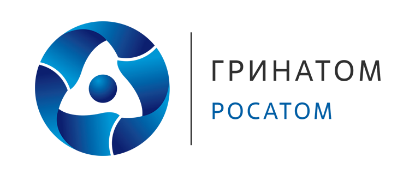 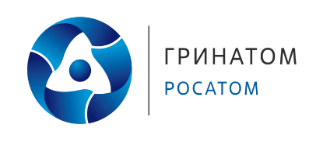 